Dear parents and carers,                                                                                     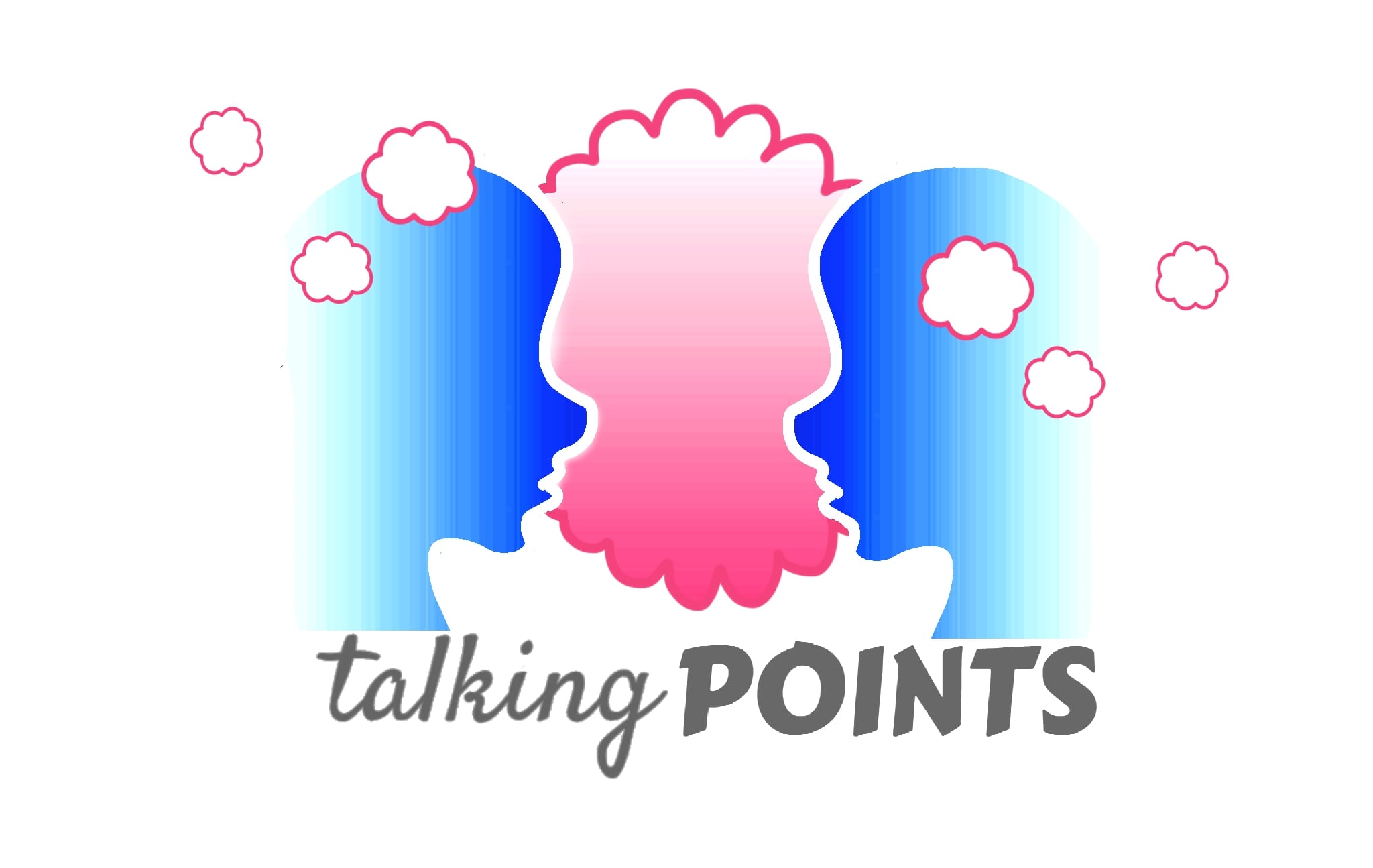 Our school is using the Talking Points schemes of work to deliver the government guidance on Health and Relationships education. It uses picture books as a starting point to get children talking about their own health and mental wellbeing as well as addressing other issues such as managing money and understanding democracy. Its aim is to develop children’s understanding of themselves, their emotions and how to deal with others. It also teaches children how to stay safe in many situations and who to speak to if they are ever worried or concerned.Each two-week Talking Point unit has a question attached and they are listed below with the book that the children will read as a starting point. If you have any questions or concerns, please contact the school in writing. Stephen.Tapley@william-alvey.lincs.sch.ukThank you for your continued support.Talking Point QuestionBookAuthor1Who is in my family?Love is a familyRoma Downey2Who are my important people?Under the love umbrella Davina Bell3What makes a person?Whoever you areMem Fox4What makes me happy?Augustus and his smileCatherine Raynor5What does sad feel like?My yellow balloonTiffany Papageorge6Why do we have rules?Bella's rulesElissa Haden Guest7Is it kind or unkind?Thank you OmuOge Mora8Is teasing ever okay?Tease MonsterJulia Cook9What should I do if I don’t like it?No means noJayneen Sanders10What does worry feel like?The huge bag of worriesVirginia Ironside11How do I keep safe?No dragons for teaJean E Pendzewol12What should I do in an emergency?George's dragon at the firestationClaire Freedman and Russell Julian13When should I wash my hands?I don't want to wash my handsTony Ross14Why are teeth important?The tooth bookDr Seuss15What should I do with money?A chair for my motherVera B Williams16What did I need as a baby?The baby's catalogueJanet and Allen Ahlberg17How can I be more grown up?Peter's chairEzra Jack Keats18Do I have to be the best?Giraffes can't danceGiles Andreau